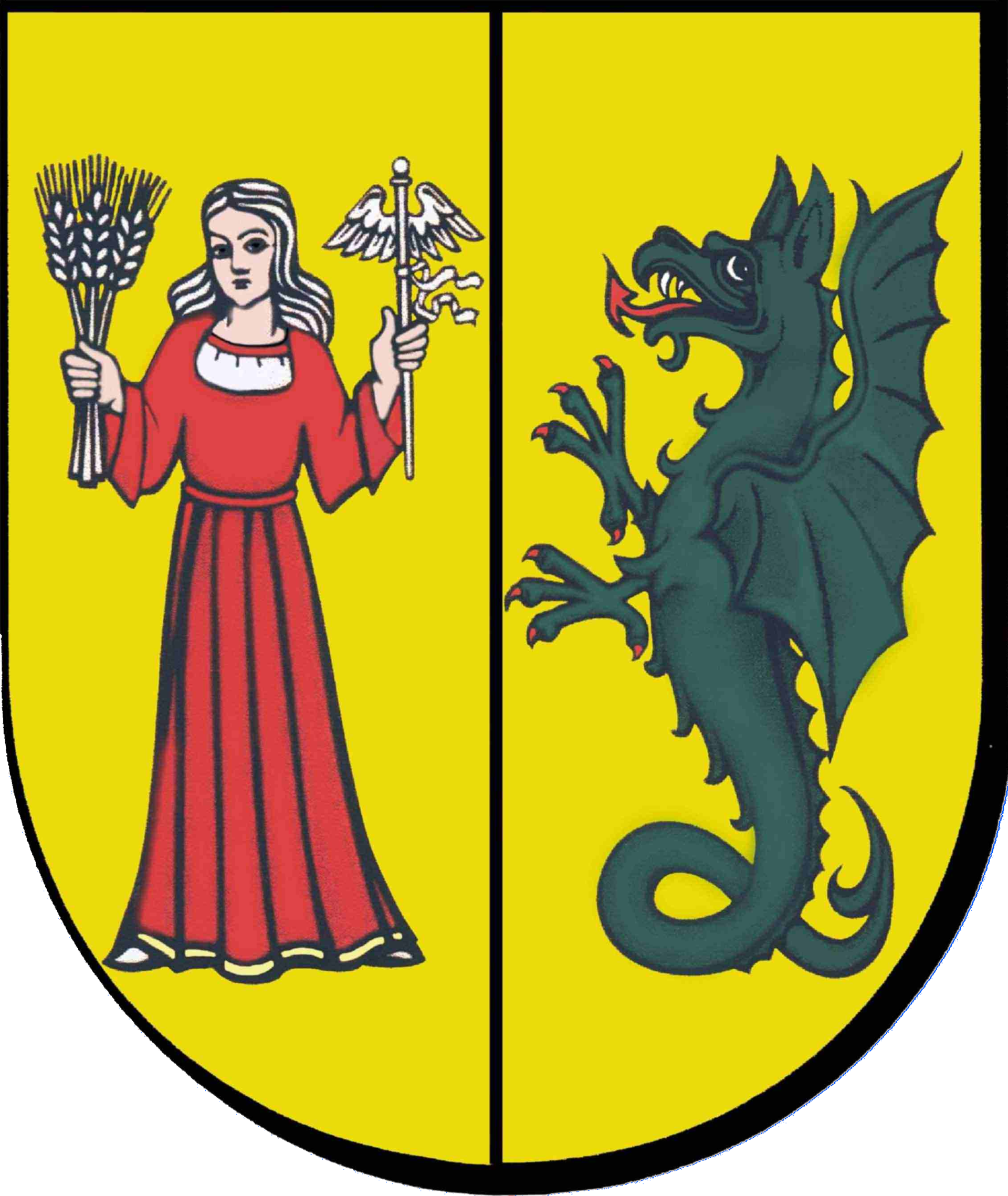 STOP SMOGDEKLARACJA UCZESTNICTWAW PROJEKCIE…………………………………………….(miejscowość i data)Dane wnioskodawcyZakres planowanych pracInformacje ogólne dot. nieruchomości, dla której planowana jest wymiana urządzenia grzewczegoCharakterystyka instalacji COCharakterystyka instalacji CWUCharakterystyka przegród zewnętrznychGeometria budynkuDodatkowe informacje charakteryzujące gospodarstwo domoweOświadczenia i zgodyOświadczam, że jestem właścicielem lub współwłaścicielem albo posiadaczem samoistnym lub współposiadaczem samoistnym całości lub części budynku mieszkalnego jednorodzinnego lub lokalu, w którym planowana jest realizacja przedsięwzięcie niskoemisyjnego, przy czym udział ten lub zakres współposiadania nie jest mniejszy niż połowa. W przypadku więcej niż jednego wnioskującego o udział w realizowanym przedsięwzięciu niskoemisyjnym współwłaściciela lub współposiadacza samoistnego, suma udziałów we współwłasności lub zakres współposiadania samoistnego nie jest mniejszy niż połowa.Faktycznie zamieszkuję budynek/lokal, w którym planowana jest realizacja przedsięwzięcia niskoemisyjnego.Jestem członkiem gospodarstwa domowego liczącego _____ osoby/osób, w którym przeciętny miesięczny dochód, w rozumieniu ustawy z dnia 28 listopada 2003 r. o świadczeniach rodzinnych (Dz.U. z 2020 r. poz. 111), na jednego członka gospodarstwa domowego nie przekracza 175% kwoty najniższej emerytury w gospodarstwie jednoosobowym i 125% tej kwoty w gospodarstwie wieloosobowym.Posiadam łączne środki własne oraz zasoby majątkowe, o których mowa w ustawie z dnia 21 czerwca 2001 r. o dodatkach mieszkaniowych (Dz. U. z 2021 r. poz. 2121), nieprzekraczające kwoty 53 tys. zł., z wyłączeniem wartości budynku mieszkalnego jednorodzinnego lub lokalu, w którym jest realizowane przedsięwzięcie niskoemisyjne i nieruchomości gruntowych związanych odpowiednio z tym budynkiem lub tym lokalem,W przypadku kwalifikacji do planowanego przez Gminę Lesznowola przedsięwzięcia niskoemisyjnego złożę oświadczenie zawierające informacje o posiadanych środkach i zasobach majątkowych zgodnie ze wzorem określonym w Rozporządzeniu Ministra Klimatu i Środowiska (Dz.U. 2020 poz. 2447).Wyrażam zgodę na udostępnienie budynku/lokalu i/lub nieruchomości, na której znajduje się ten budynek/lokal w celu realizacji przedsięwzięcia niskoemisyjnego (w tym m. in.: inwentaryzację budynku na miejscu, w celu opracowania audytu energetycznego i dokumentacji projektowej, przeprowadzenie robót budowlanych i instalacyjnych w budynku lub na nieruchomości).Oświadczam, że stan techniczny budynku/lokalu umożliwia bezpieczną realizację przedsięwzięcia niskoemisyjnego, a w przypadku braku takiej wiedzy zobowiązuję się do wykonania stosownej ekspertyzy technicznej na własny koszt (przed realizacją inwestycji).Wyrażam zgodę na udostępnienie budynku/lokalu i/lub nieruchomości, na której znajduje się ten budynek/lokal w celu realizacji przedsięwzięcia niskoemisyjnego na potrzeby instalacji mikroinstalacji w rozumieniu ustawy z dnia 20 lutego 2015 r. o odnawialnych źródłach energii lub urządzeń służących doprowadzaniu lub odprowadzaniu energii elektrycznej z tej mikroinstalacji, w tym na potrzeby energetyczne gminy lub spółdzielni energetycznych i klastrów energii, o których mowa w ustawie z dnia 20 lutego 2015 r. o odnawialnych źródłach energii, w których uczestniczy gmina, innych niż będących przedmiotem przedsięwzięcia niskoemisyjnego.Wyrażam zgodę na udostępnienie budynku/lokalu i/lub nieruchomości, na której znajduje się ten budynek/lokal w celu przeprowadzenia weryfikacji przestrzegania warunków umowy z Gminą Lesznowola w zakresie realizacji przedsięwzięcia niskoemisyjnego – co najmniej raz w roku, przez okres 5 lat od daty zakończenia realizacji porozumienia.Przyjmuję do wiadomości, iż realizacja projektu może pociągać za sobą dodatkowe koszty niekwalifikowane, związane z niestandardowymi warunkami (np. nietypowe wpięcia do istniejącej instalacji sanitarnej lub elektrycznej / konieczność dokonania modernizacji istniejącej instalacji sanitarnej lub elektrycznej / itp.). Koszty te w całości poniosę.W przypadku kwalifikacji do planowanego przez Gminę Lesznowola przedsięwzięcia niskoemisyjnego podpiszę umowę, w której zostaną uregulowane podstawowe prawa i obowiązki stron oraz na podstawie której użyczę nieruchomości na cele realizacji projektu.W przypadku kwalifikacji do planowanego przez Gminę Lesznowola przedsięwzięcia niskoemisyjnego złożę oświadczenie w formie aktu notarialnego o poddaniu się egzekucji wprost z tego aktu lub podpiszę weksel własny in blanco z zastrzeżeniem „bez protestu” wraz z deklaracją wekslową, w przypadku powstania obowiązku zwrotu kosztów przedsięwzięcia niskoemisyjnego.________________________________________________________________________________________________________________________(czytelne podpisy wszystkich wnioskodawców)Oświadczam/oświadczamy, że: wypełnione zostały czytelnie wszystkie pola deklaracji, a podane przeze mnie/nas informacje i dane oraz podpisane oświadczenia są zgodne z prawdą i odzwierciedlają aktualny stan prawny oraz faktyczny.Jestem/jesteśmy świadomy/świadomi odpowiedzialności karnej za złożenie fałszywego oświadczenia.________________________________________________________________________________________________________________________(czytelne podpisy wszystkich wnioskodawców)Ja/my, niżej podpisany/podpisana/podpisani, _______________________________________ ________________________________________________________________________________deklaruję/deklarujemy chęć uczestnictwa w przedsięwzięciu niskoemisyjnym pn.: „Stop Smog w Gminie Lesznowola” planowanym do realizacji przez Gminę Lesznowola.UWAGA: ZŁOŻENIE NINIEJSZEJ DEKLARACJI NIE GWARANTUJE REALIZACJI INWESTYCJI. REALIZACJA UZALEŻNIONA JEST OD UZYSKANIA PRZEZ GMINĘ LESZNOWOLA ŚRODKÓW POCHODZĄCYCH Z NARODOWEGO FUNDUSZU OCHRONY ŚRODOWISKA I GOSPODARKI WODNEJ.________________________________________________________________________________________________________________________(czytelne podpisy wszystkich wnioskodawców)Wykaz załączników:Dokumentacja fotograficzna – minimum cztery zdjęcia budynku (z każdej strony)Dokumentacja fotograficzna – minimum jedno zdjęcie obecnego źródła ciepła (kotła)UWAGA: Dokumentacja fotograficzna może zostać przesłana drogą elektroniczną na adres: rfz@lesznowola.pl. W tytule wiadomości proszę wpisać: Stop Smog – nazwisko i imię.Klauzula informacyjna - obowiązek informacyjny z art. 13 RODOZgodnie z art. 13 rozporządzenia Parlamentu Europejskiego i Rady (UE) 2016/679 z dnia 27 kwietnia 2016 r. w sprawie ochrony osób fizycznych w związku z przetwarzaniem danych osobowych i w sprawie swobodnego przepływu takich danych oraz uchylenia dyrektywy 95/46/WE informujemy, iż:administratorem danych osobowych jest Gmina Lesznowola, ul. Gminna 60, 05-506 Lesznowola. Dane kontaktowe: Gmina Lesznowola, ul. Gminna 60, 05-506 Lesznowola, tel. (22) 757-93-40, fax. (22) 757-92-70., email: rodo@lesznowola.pl.dane kontaktowe inspektora ochrony danych: mail: inspektor@lesznowola.pl, adres do korespondencji: Inspektor ochrony danych, Gmina Lesznowola, ul. Gminna 60,
05-506 Lesznowola.dane osobowe przetwarzane są w następujących celach:przeprowadzenia naboru deklaracji zgłoszeniowych Mieszkańców Gminy zainteresowanych likwidacją nieekologicznych źródeł ciepła w budynkach jednorodzinnych w ramach programu STOP SMOGopracowanie wniosku o zawarcie porozumienia na współfinansowanie przedsięwzięć niskoemisyjnych ze środków Funduszu Termomodernizacji i Remontów w ramach Programu Stop Smog wraz z załącznikami,podstawę przetwarzania danych osobowych stanowi art. 6 ust. 1 lit. a) i oraz lit. c) RODO – wskazane przepisy pozwalają administratorowi danych na przetwarzanie danych osobowych gdy jest to niezbędne  do wypełnienie obowiązku prawnego ciążącego na administratorze danych osobowych wynikającego z następujących przepisów: art. 11c ust. 1 ustawy z dnia 21 listopada 2008 r. o wspieraniu termomodernizacji i remontów oraz o centralnej ewidencji emisyjności budynków (Dz. U. z 2020 r. poz. 22, 284, 412 i 2127); Regulamin Naboru Wniosków o zawarcie porozumienia na współfinansowanie przedsięwzięć niskoemisyjnych ze środków Funduszu Termomodernizacji i Remontów w ramach programu „Stop Smog” wraz z załącznikami, a w zakresie nieuregulowanym ww. przepisami dane przetwarzane są na podstawie zgody, osoby której dane dotyczą.dane osobowe będą przekazywane innym odbiorcom tj.: AMM Investments Sp. z o.o. ul. Domaniewska 17/19 l.133, 02-663 Warszawa; Microsoft Ireland Operations Ltd, One Microsoft Place, South County Business Park Leopardstown Dublin 18, D18 P521 Irlandia, ponadto odbiorcami danych mogą być w przyszłości również następujące podmioty: NFOŚiGW i Ministerstwo Klimatu i Środowiska w celu zawarcia i wykonania Porozumienia o współfinansowaniu przedsięwzięć niskoemisyjnych; Poczta Polska.okres, przez który dane osobowe będą przechowywane:dane osobowe przetwarzane w celu wypełnienia obowiązku prawnego administratora danych osobowych będą przechowywane przez okres wymagany przepisami prawa, który w tym przypadku wynosi 5 lat od daty zakończenia realizacji Porozumienia z NFOŚiGW lub w przypadku nie podpisania Porozumienia do 5 lat od daty przeprowadzenia naboru deklaracji zgłoszeniowych.dane przetwarzane na podstawie zgody przechowywane będą do czasu wycofania zgody.osobie, której dane są przetwarzane:na podstawie wskazanych w pkt. d przepisów prawa, przysługuje prawo do żądania od administratora dostępu do danych osobowych jej dotyczących, ich sprostowania, ograniczenia przetwarzania lub usunięcia - w przypadku niezgodnego z prawem przetwarzania danych, ewentualnie w przypadku gdy dane osobowe nie są już niezbędne dla celów, w których zostały zebrane,na podstawie zgody osoby, której dane dotyczą przysługuje prawo do cofnięcia zgody w dowolnym momencie bez wpływu na zgodność z prawem przetwarzania, którego dokonano na podstawie zgody przed jej cofnięciem. Jeżeli dane przetwarzane są w sposób zautomatyzowany, osobie, której dane dotyczą przysługuje również prawo do przenoszenia danych. Ponadto osobie, której dane dotyczą przysługuje prawo do żądania od administratora dostępu do danych osobowych jej dotyczących, ich sprostowania, ograniczenia przetwarzania lub usunięcia - o ile osoba, której dane dotyczą cofnęła zgodę na ich przetwarzanie, a żądanie dotyczy danych przetwarzanych na podstawie zgody i nie ma innych przesłanek ich przetwarzania, jak również w przypadku niezgodnego z prawem przetwarzania danych, ewentualnie w przypadku gdy dane osobowe nie są już niezbędne dla celów, w których zostały zebrane.osobie, której dane są przetwarzane przysługuje prawo do wniesienia skargi do polskiego organu nadzorczego lub organu nadzorczego innego państwa członkowskiego Unii Europejskiej, właściwego ze względu na miejsce zwykłego pobytu lub pracy osoby, której dane dotyczą lub ze względu na miejsce domniemanego naruszenia RODO. podanie danych przetwarzanych: na podstawie przepisów wskazanych w pkt. d przepisów prawa jest obowiązkiem ustawowym i jako takie jest niezbędne w celu określonym w pkt. c. Konsekwencją niepodania danych będzie brak możliwości wzięcia udziału w naborze deklaracji zgłoszeniowych Mieszkańców Gminy zainteresowanych likwidacją nieekologicznych źródeł ciepła w budynkach jednorodzinnych w ramach programu STOP SMOG,w zakresie danych przetwarzanych na podstawie zgody jest dobrowolne, nie jest wymogiem ustawowym, umownym lub warunkiem zawarcia umowy. Nie ma żadnych konsekwencji niepodania danych osobowych poza tym, iż w takim przypadku utrudniony będzie kontakt z osobą biorącą udział w naborze deklaracji zgłoszeniowych Mieszkańców Gminy zainteresowanych likwidacją nieekologicznych źródeł ciepła w budynkach jednorodzinnych w ramach programu STOP SMOG.Imię i nazwiskoAdres miejsca zamieszkaniaAdres korespondencyjnyAdres poczty elektronicznej*Numer telefonu*Planowane w ramach programu wymiany indywidualne źródło ciepła:(kocioł gazowy, kocioł gazowy ze zbiornikiem na gaz, kocioł olejowy, kocioł elektryczny, pompa ciepła)Zastosowanie indywidualnego źródła ciepła:(centralne ogrzewanie - CO i/lub ciepła woda użytkowa - CWU)Przyłączenie do sieci gazowej:(tak/nie)Instalacja fotowoltaiczna:(tak - proszę podać oczekiwaną moc instalacji / nie)Termomodernizacja(tak/nie)Docieplenie ścian, stropu, podłogi na gruncie, fundamentów, stropodachu, dachu(tak – proszę wskazać zakres / nie)Wymiana stolarki okiennej i drzwiowej(tak – proszę wskazać zakres / nie)Modernizacja systemu ogrzewania budynku lub systemu przygotowania ciepłej wody użytkowej(tak – proszę wskazać zakres / nie)Modernizacja systemu wentylacji(tak / nie)Naprawa, przebudowa i izolacja kanałów nawiewnych i wywiewnych transportujących powietrze wentylacyjne(tak – proszę wskazać zakres / nie)Montaż systemów optymalizujących strumień objętości oraz parametry jakościowe powietrza wentylacyjnego doprowadzanego do pomieszczeń(tak – proszę wskazać zakres / nie)Naprawa, przebudowa i modernizacja przewodów kominowych(tak – proszę wskazać zakres / nie)Lokalizacja nieruchomości:(miejscowość, ulica, numer budynku)Nr działki, na której położona jest ww. nieruchomość:Obręb ewidencyjny:Posiadany tytuł prawny do dysponowania ww. nieruchomością:(własność / użytkowanie wieczyste)Nr księgi wieczystej nieruchomości:Typ budynku (rodzaj zabudowy)(wolnostojący, zabudowa szeregowa, zabudowa bliźniacza, wielorodzinny)Typ budynku (sezonowość)(całoroczny, sezonowy)Rok oddania ww. nieruchomości do użytku:Powierzchnia użytkowa:(proszę podać w metrach kwadratowych)Wysokość pomieszczeń:(proszę podać w metrach)Ilość kondygnacji mieszkalnych:Ilość pomieszczeń kuchennych w budynku:Ilość łazienek w budynku:Duża wanna (powyżej 200 litrów):(tak/nie)Ilość oddzielnych w.c. w budynku:Powierzchnia kotłowni:(proszę podać w metrach kwadratowych)Wysokość kotłowni:(proszę podać w metrach)Źródło ciepła:(kocioł na paliwa stałe; piec, piecokuchnia, piec wolnostojący, kominek; piec kaflowy; kocioł olejowy; kocioł gazowy; kocioł na biomasę; ogrzewanie elektryczne; pompa ciepła; inne)Charakter produkowanego ciepła:(centralne ogrzewanie – CO, ciepła woda użytkowa - CWU)Moc istniejącego źródła ogrzewania:(proszę podać w kW)Klasa / sprawność cieplna obecnego źródła ciepła:Rok zakupu i montażu obecnego źródła ciepła:Dostęp do sieci gazowej:(tak do budynku / tak do granicy działki / brak)Rok budowy instalacji CO:Instalacja CO zawiera:(grzejniki żeliwne, grzejniki płytowe, ogrzewanie podłogowe)Ilość grzejników:Powierzchnia ogrzewana podłogowo:(proszę podać w metrach kwadratowych)Czy instalacja zawiera zawory termostatyczne:(tak/nie)Średnica rur w instalacji:Ilość pomp w instalacji:Źródło przygotowania CWU:(proszę wypełnić, jeśli inne niż źródło ogrzewania C.O.; np. przepływowy podgrzewacz wody, kolektory słoneczne)Zamontowany zasobnik CWU:(tak/nie)Rok zakupu i montażu zasobnika CWU:Pojemność zasobnika CWU:Posadzka na gruncie:(proszę podać rodzaj izolacji termicznej oraz jej grubość)Ściana zewnętrzna:(proszę podać materiał, z którego zbudowana jest ściana zewnętrzna; proszę dodatkowo podać rodzaj izolacji termicznej oraz jej grubość)Dach:(proszę podać materiał pokrycia dachu; proszę dodatkowo podać rodzaj izolacji termicznej oraz jej grubość)Okna:(proszę podkreślić właściwe oraz uzupełnić)drewniane / PVCjednoszybowe / dwuszybowe / trzyszybowezamontowane w roku: ………….Powierzchnia zabudowy:(proszę podać w metrach kwadratowych)Powierzchnia ścian zewnętrznych:(proszę podać w metrach kwadratowych)Okna na elewacji północnej:(proszę o podanie wszystkich okien na elewacji - np. okno 120x90 szt. 2, okno 150x150 szt. 3, okno 90x230 szt. 2)Okna na elewacji wschodniej:(proszę o podanie wszystkich okien na elewacji - np. okno 120x90 szt. 2, okno 150x150 szt. 3, okno 90x230 szt. 2)Okna na elewacji południowej:(proszę o podanie wszystkich okien na elewacji - np. okno 120x90 szt. 2, okno 150x150 szt. 3, okno 90x230 szt. 2)Okna na elewacji zachodniej:(proszę o podanie wszystkich okien na elewacji - np. okno 120x90 szt. 2, okno 150x150 szt. 3, okno 90x230 szt. 2)Pochylenie dachu budynku:(proszę podkreślić właściwe)0 - 15 st. / 15 - 45 st. / więcej niż 45 st.Liczba osób tworzących gospodarstwo domowe:(proszę podać liczbę)Ilość zużywanego rocznie paliwa na potrzeby C.O. oraz C.W.U:(np. 5 ton węgla, 10 mp drewna, 4500 m3 gazu z sieci gazowej, etc.)Czy w ciągu 12 miesięcy poprzedzających złożenie niniejszej deklaracji otrzymali Państwo pomoc rzeczową w postaci opału lub ryczałtu na jego zakup?W rozumieniu Ustawy z 21 czerwca 2001 r. o dodatkach mieszkaniowych (tj. Dz.U. z 2021 r. poz. 2021) oraz przepisów o pomocy społecznej.tak / nieCzy członkowie gospodarstwa domowego na dzień złożenia niniejszej deklaracji posiadają przyznane prawo do świadczenia rodzinnego?W rozumieniu Ustawy z dnia 28 listopada 2003 r. o świadczeniach rodzinnych (tj. Dz.U. z 2020 r. poz. 111 z późn. zm.).tak / nie* dane dobrowolne* dane dobrowolne